Prot. n.: 013-48/2014Data:   In virtù dell'articolo 29 della Legge sulle autonomie locali (Gazzetta Ufficiale della RS nn. 94/07 – testo unico ufficiale, 76/08, 79/09, 51/10, 40/12 – Sigla: ZUJF e 14/15 – Sigla: ZUUJFO), del secondo comma dell'articolo 16 del Decreto sulla regolazione dello status dell'azienda pubblica »Javno podjetje Komunala Izola d.o.o. – Azienda pubblica Komunala Isola S.r.l.« (Bollettino Ufficiale del Comune di Isola nn. 24/11 – testo unico ufficiale, 15/15) e degli articoli 30 e 101 dello Statuto del Comune di Isola (Bollettino Ufficiale del Comune di Isola nn. 15/99, 17/12 e 6/14), il Consiglio del Comune di Isola, riunitosi il ____ alla sua 13a seduta ordinaria, accoglie il seguente atto diD  E  L  I  B  E  R  A1Il Consiglio del Comune di Isola destituisceVojko LUDVIK di Isola, Via Elvira Vatovec n. 3,membro del Consiglio di controllo dell'Azienda pubblica Komunala Isola S.r.l., e cioè in base alla sua dichiarazione di dimissione, datata 3 febbraio 2016.2Il Consiglio del Comune di Isola nomina Branko SIMONOVIČ di Isola, Strada Meridionale n. 94, Quale membro del Consiglio di controllo dell'Azienda pubblica Komunala Isola S.r.l., e cioè per la parte rimanente del mandato.3Si nomina il membro del Consiglio di controllo dell'Azienda pubblica Komunala Isola S.r.l. esclusivamente previa soddisfazione delle seguenti condizioni:dichiarazione firmata sulla conoscenza delle responsabilità,nel termine di sei mesi dalla convalida del candidato al Consiglio di controllo dell'Azienda pubblica Komunala Isola S.r.l., il candidato consegue l'esame per la licenza di Ispettore, e cioè a proprio carico,nel caso in cui il candidato non soddisfa tutte le condizioni, lo stesso viene destituito e si nomina un altro candidato al suo posto,nel caso in cui il candidato non sottoscrive la dichiarazione, lo stesso viene destituito quale membro dell'Azienda pubblica Komunala Isola S.r.l. e si procede alla nomina di un altro candidato.4L'atto di Delibera si iscrive nel registro delle delibere, tenuto dall'azienda pubblica.5Il presente atto di Delibera ha efficacia immediata.                                                                                                                 I l  S i n d a c omag. Igor K O L E N C Recapitare a:Vojko LUDVIK, Via Elvira Vatovec n. 3, Isola,Branko SIMONOVIČ, Strada Meridionale n. 94, Isola,Azienda pubblica Komunala Isola S.r.l.,atti,archivio – 2x.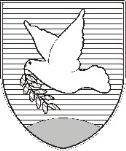 OBČINA IZOLA – COMUNE DI ISOLA                                            proposta               OBČINSKI SVET – CONSIGLIO COMUNALE Sončno nabrežje 8 – Riva del Sole 86310 Izola – IsolaTel: 05 66 00 100, Fax: 05 66 00 110E-mail: posta.oizola@izola.siWeb: http://www.izola.si/